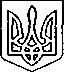 Щасливцевська  сільська  радаВиконавчий  комітетРІШЕННЯ16.04.2020 р.				 № 50Про погодження схем розміщення об’єктів благоустроюРозглянувши заяву щодо погодження схем розміщення об’єктів благоустрою та надані документи, керуючись Законом України «Про регулювання містобудівної діяльності», ст.31 Закону України «Про місцеве самоврядування в Україні», виконком Щасливцевської сільської радиВИРІШИВ:1. Погодити схеми благоустрою:1.1. Б/в ПМП «Перлина Азову» на пляжну територію прилеглу до земельної ділянки за адресою: вул. Набережна, *** в с. Щасливцеве Генічеського району Херсонської області з оформленням паспорту прив’язки тимчасової споруди в термін до 01.06.2020 року.1.2. гр. *** на пляжну територію між вул. Набережна, *** та пляжної території ОК «Азов» в с. Щасливцеве Генічеського району Херсонської області.2. Контроль за виконанням рішення покласти на в.о. начальника відділу містобудування та архітектури – головного архітектора виконавчого комітету Щасливцевської сільської ради М.В. Борідко.Сільський голова								В. ПЛОХУШКО